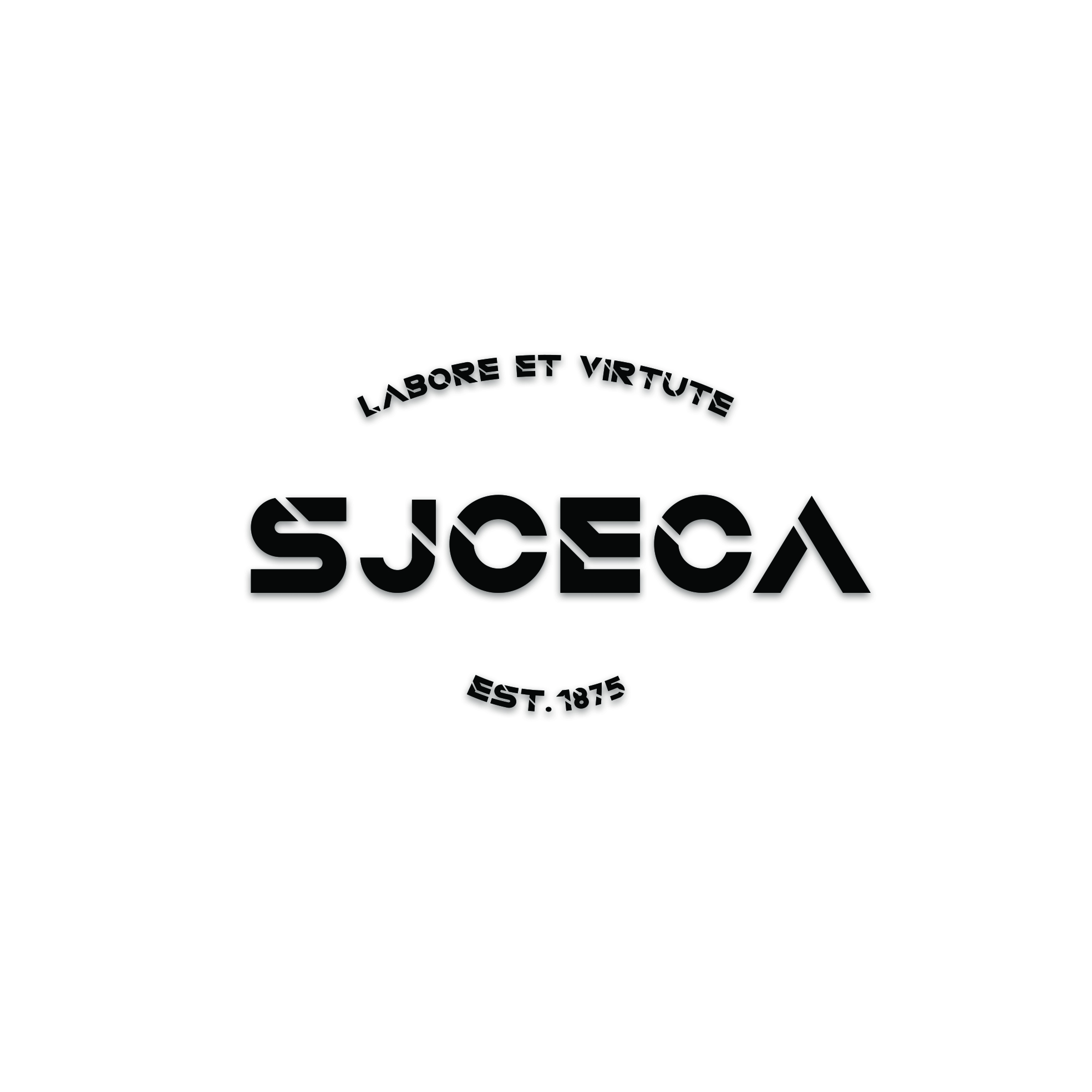 Part I: Meeting SpecificsPart II: Attendees PresentPart III: Agenda The following were discussed in the meeting:New business: (Upcoming events, New Ideas, Review of Calendar)When is next meeting/event:Adjournment: The meeting was adjourned at ______________ [time].Respectfully Submitted by,			            Approved by,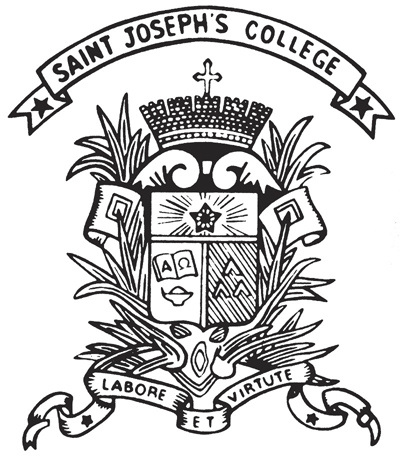 St. Joseph's College Extra-curricular Activities DepartmentMinutes of __________ Meeting 2019-20Club / Organization:Date:Venue:Time:Objective:Chairperson:Secretary:Present:Apologies:_________________________	Student-in-Charge		_________________________	Teacher-in-Charge	